ありがとう ありがとう
ものにいてくれて
っていてもかるよ
へとくひろがっているのが

 ありがとう
もいていてくれて
はってしまうかもしれない
でもいもももうの

おさん ありがとう
をんでくれて
にすのはれくさいから
っきりしかわないけれど

でもだろう だろう
にをくれたのは？
りないにかってはく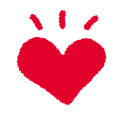 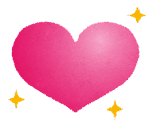 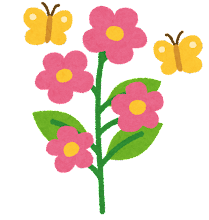 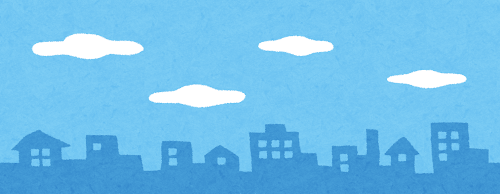  ありがとう